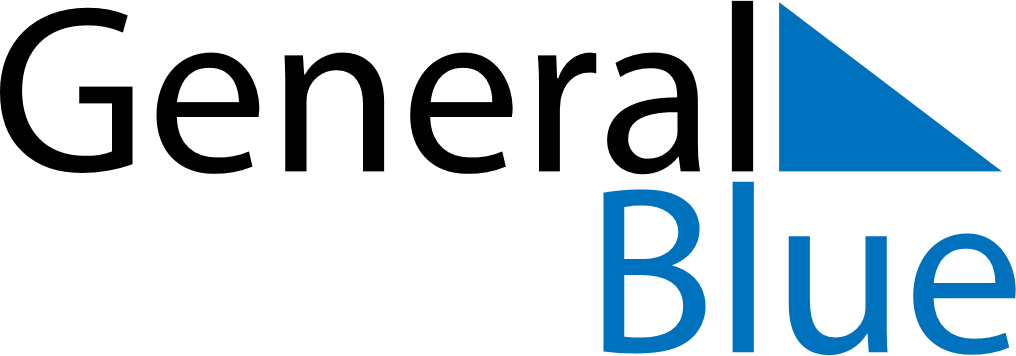 March 2023March 2023March 2023March 2023ArubaArubaArubaMondayTuesdayWednesdayThursdayFridaySaturdaySaturdaySunday1234456789101111121314151617181819National Anthem and Flag Day (substitute day)National Anthem and Flag DayNational Anthem and Flag Day20212223242525262728293031